CALL MEETING TO ORDER MEMBERS IN ATTENDANCEAPPROVE MINUTESITEM #1: DELI MASTER; 14 INDUSTRIAL PARKWAY       PUBLIC HEARING        INVOLVED AGENCIES       NEGATIVE DECLARATION       SITE PLAN APPROVALITEM #2: ZONING & COMPREHENSIVE PLAN UPDATES       DISCUSSION       MOTIONADJOURNRespectfully Submitted,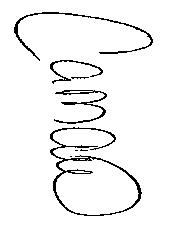 Carrie M. Allen, City Clerk  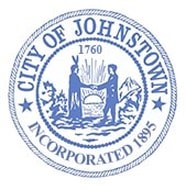 City of JohnstownCity of JohnstownMeetings are broadcast using Facebook Live. The public is able to view the meeting from the official City of Johnstown Facebook page: City of Johnstown, New YorkThe proceedings of meetings are taped for the benefit of the City Clerk; the minutes are not a verbatim record of the proceedings; therefore, the minutes are not a word-for-word transcript.Meeting:Planning Board Meeting Meetings are broadcast using Facebook Live. The public is able to view the meeting from the official City of Johnstown Facebook page: City of Johnstown, New YorkThe proceedings of meetings are taped for the benefit of the City Clerk; the minutes are not a verbatim record of the proceedings; therefore, the minutes are not a word-for-word transcript.Date: Tuesday, April 2, 2024Meetings are broadcast using Facebook Live. The public is able to view the meeting from the official City of Johnstown Facebook page: City of Johnstown, New YorkThe proceedings of meetings are taped for the benefit of the City Clerk; the minutes are not a verbatim record of the proceedings; therefore, the minutes are not a word-for-word transcript.Time: 4:00 p.m.Meetings are broadcast using Facebook Live. The public is able to view the meeting from the official City of Johnstown Facebook page: City of Johnstown, New YorkThe proceedings of meetings are taped for the benefit of the City Clerk; the minutes are not a verbatim record of the proceedings; therefore, the minutes are not a word-for-word transcript.Location: Council Chambers, City HallMeetings are broadcast using Facebook Live. The public is able to view the meeting from the official City of Johnstown Facebook page: City of Johnstown, New YorkThe proceedings of meetings are taped for the benefit of the City Clerk; the minutes are not a verbatim record of the proceedings; therefore, the minutes are not a word-for-word transcript.Presiding Officer:Peter Smith, ChairmanMeetings are broadcast using Facebook Live. The public is able to view the meeting from the official City of Johnstown Facebook page: City of Johnstown, New YorkThe proceedings of meetings are taped for the benefit of the City Clerk; the minutes are not a verbatim record of the proceedings; therefore, the minutes are not a word-for-word transcript.PRESENTABSENT / EXCUSEDLATEPeter SmithPeter SmithBoard Member, ChairmanXChandra CotterChandra CotterBoard MemberXTerri EasterlyTerri EasterlyBoard MemberXBetsy CamarraBetsy CamarraBoard MemberXRoberta ThomasRoberta ThomasBoard MemberXMichael M. AlbaneseMichael M. AlbaneseBoard Member, City AttorneyXChristopher J. VoseBoard Member, City EngineerBoard Member, City EngineerXBruce HebererFire ChiefFire ChiefXCarrie M. AllenCity ClerkCity ClerkXScott JeffersCouncil LiaisonCouncil LiaisonXMeeting – March 5, 2024Meeting – March 5, 2024Meeting – March 5, 2024Meeting – March 5, 2024Meeting – March 5, 2024Meeting – March 5, 2024Meeting – March 5, 2024Action TakenAction TakenAction TakenAction TakenAction TakenAction TakenAction TakenMotion:Board MemberBetsy CamarraAyes:7Absent:0Seconded:Board MemberTerri EasterlyNoes:0Abstain:0Discussion:NoneNoneNoneNoneNoneNoneItem #1: Deli MasterItem #1: Deli MasterOpened: Opened: 4:01pmSpeakers: No CommentsClosed:Closed:4:02pmAction Taken: Department of Environmental Conservation (correspondence is attached and made part of meeting minutes)DEC expressed concern that portions of NYS regulated wetlands and adjacent areas are in the project area. Disturbances should be more than 100 feet from the wetlands and barriers installed. Project Engineer, Charles Ackerbauer, was given a copy of the correspondence and advised to reach out to DEC. Motion:Board MemberChris VoseAyes:7Absent:0Seconded:Board MemberChandra CotterNoes:0Abstain:0Discussion:Applicant must obtain any required permits from DEC and provide documentation prior to constructionApplicant must obtain any required permits from DEC and provide documentation prior to constructionApplicant must obtain any required permits from DEC and provide documentation prior to constructionApplicant must obtain any required permits from DEC and provide documentation prior to constructionApplicant must obtain any required permits from DEC and provide documentation prior to constructionApplicant must obtain any required permits from DEC and provide documentation prior to constructionAction TakenAction TakenAction TakenAction TakenAction TakenAction TakenAction TakenMotion:Board MemberTerri EasterlyAyes:7Absent:0Seconded:Board MemberRoberta ThomasNoes:0Abstain:0Discussion:NoneNoneNoneNoneNoneNoneBoard members discussed the recommendations received by the Fulton County Planning Board, which is attached hereto and made part of the meeting minutes. The Clerk revised the Comprehensive Plan language which was part of the recommendations.Although the Council did pass a Moratorium on Solar Farms in 2022, it was not done correctly. Would need County referral.Attorney recommended a Moratorium to consider options. This has become an issue as well as battery storage. Although the Moratorium passed from 2022. The Board would like to look in to what regulations should be put in place for solar farms and battery storage facilities. The Attorney would recommend a year Moratorium. Action TakenAuthorize Clerk to contact the Fulton County Planning Board:1. to advise on how to proceed with a one (1) year moratorium regarding Solar Farms and Battery Energy Storage Systems. 2. for assistance in obtaining the correct Census Data to be included in the updated Comprehensive PlanMotion:Board MemberBetsy CamarraAyes:7Absent:0Seconded:Board MemberChris VoseNoes:0Abstain:0Time: 4:28pmMotion:Board MemberChandra CotterAyes:7Absent:0Seconded:Board MemberTerri EasterlyNoes:0Abstain:0